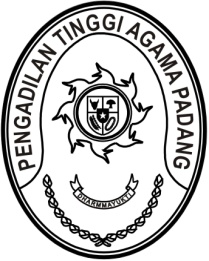 Nomor		: W3-A/       / KU.00/VIII/2023	   		14 Agustus 2023Lampiran	: -Hal 	: Serah Terima PenanggungjawabPengelola SAI UAPPA/B-W DIPA Dirjen Badilag (005.04)   Wilayah Sumatera BaratYth.  Sekretaris Pengadilan Agama Se- Sumatera BaratDi - 	TempatAssalamu’alaikum Warahmatullahi  Wabarakatuh.  	Sehubungan dengan surat Keputusan Sekretaris Mahkamah Agung Republik Indonesia Nomor: 630/SEK/SK/VII/2023 tentang Tim Pengelola Sistem Akuntansi Instansi Unit Akuntansi Pembantu Pengguna Anggaran/Barang Wilayah Daftar Isian Pelaksanaan Anggaran Direktorat Jenderal Badan Peradilan Agama Mahkamah Agung(005.04).	Dengan ini kami mengundang Sekretaris dan seluruh Operator DIPA Dirjen Badilag (005.04) Wilayah Sumatera Barat dalam acara Serah Terima penanggungjawaban sekaligus melakukan mapping satuan kerja, yang akan dilaksanakan pada:Hari/Tanggal	:	Rabu/ 16 Agustus 2023Jam	:	09.00 WIB s.d selesaiMeeting ID	:	962 17097524Passcode 	:	Sumbar04Demikian undangan ini kami sampaikan. Atas perhatiannya diucapkan terimakasihWassalam,SekretarisH.Idris Latif,S.H.,M.H.